Khảo Sát về Nhận Thức của những Thanh Thiếu Niên và Gia Dình(đã dùng các dịch vụ chương trình)Ngày 15-19 tháng 5 năm 2023Hãy cho chúng tôi biết suy nghĩ của bạn về các dịch vụ mà bạn đang nhận được tại chương trình này.Trả lời một cuộc khảo sát tự nguyện, ẩn danh và bí mật. Chọn cách bạn muốn tham gia:Khảo sát trực tuyến an toàn cho chương trình này:THANH THIẾU NIÊNhttps://uclahs.fyi/2023CPS-Youth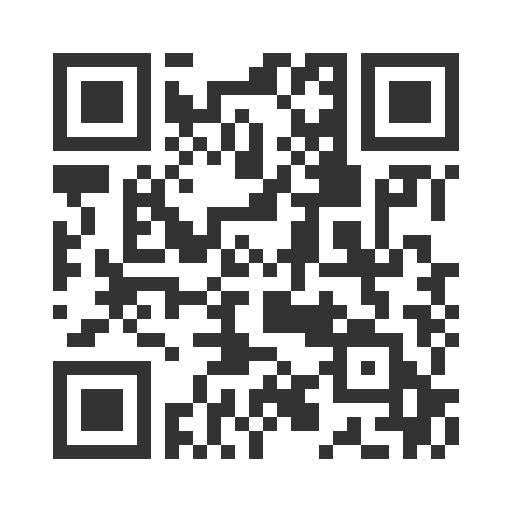 Khảo sát trên giấy (yêu cầu công nhân chương trình cho khảo sát trên giấy)Hãy hỏi công nhân chương trình nếu bạn có thắc mắc hoặc muốn hỗ trợ về cuộc khảo sát!Cảm ơn bạn đã tham gia cuộc khảo sát quan trọng này!Khảo Sát về Nhận Thức của những Thanh Thiếu Niên và Gia Dình(đã dùng các dịch vụ chương trình)Ngày 15-19 tháng 5 năm 2023Hãy cho chúng tôi biết suy nghĩ của bạn về các dịch vụ mà bạn đang nhận được tại chương trình này.Trả lời một cuộc khảo sát tự nguyện, ẩn danh và bí mật. Chọn cách bạn muốn tham gia:Khảo sát trực tuyến an toàn cho chương trình này:GIA ĐÌNH CỦA THANH THIẾU NIÊNhttps://uclahs.fyi/2023CPS-Parent-Family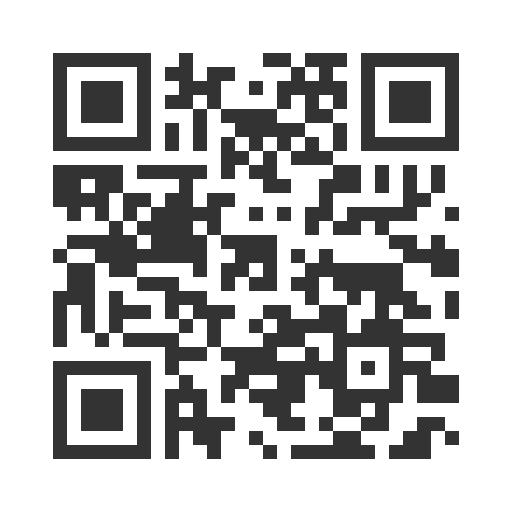 Khảo sát trên giấy (yêu cầu công nhân chương trình cho khảo sát trên giấy)Hãy hỏi công nhân chương trình nếu bạn có thắc mắc hoặc muốn hỗ trợ về cuộc khảo sát!Cảm ơn bạn đã tham gia cuộc khảo sát quan trọng này!